Администрация муниципального района« Забайкальский район»ПОСТАНОВЛЕНИЕ (проект)___июнь 2022 г.                                                                                №_______пгт. Забайкальск«Об организации и проведении мероприятия «Маршрутами будущего-22»С целью исполнения протокола заседания постоянно действующего координационного совещания по обеспечению правопорядка в Забайкальском крае под председательством Губернатора Забайкальского края № 1 от 22.03.2022 года, на основании ст. 25 Устава муниципального района «Забайкальский район» постановляет:Организовать и провести в целях предотвращения криминальной субкультуры в среде несовершеннолетних и пропаганды здорового образа жизни мероприятие «Маршрутами будущего-22».Утвердить Положение о проведении мероприятия «Маршрутами будущего-22» Приложение № 1.Утвердить состав рабочей группы по проведению мероприятия «Маршрутами будущего-22» Приложение № 2.Руководителю Муниципального учреждения «Отдел материально – технического обеспечения» Администрации муниципального района «Забайкальский район» обеспечить предоставление автотранспорта для выезда системы профилактики в  летний оздоровительный лагерь «Пограничник».Администрации муниципального района «Забайкальский район» произвести финансирование отдела комиссии по делам несовершеннолетних и защите их прав Администрации муниципального района «Забайкальский район» в сумме 15000,00 (пятнадцать тысяч) рублей на организацию и проведение профилактического мероприятия «Маршрутами будущего-22» для подростков, состоящих на учете в комиссии по делам несовершеннолетних и защите их прав муниципального района «Забайкальский район».Контроль за исполнением настоящего постановления возложить на заместителя главы муниципального района «Забайкальский район» по социальному развитию и здравоохранению (Беломестнову В.Н.)Глава муниципального района                                                     Мочалов А.В.Положение о проведении профилактического мероприятия «Маршрутами будущего-22» для подростков, состоящих на учете в комиссии по делам несовершеннолетних и защите их прав муниципального района «Забайкальский район»Общие положения.1.1. Профилактическое мероприятие «Маршрутами будущего-22» проводится по инициативе комиссии по делам несовершеннолетних и защите их прав муниципального района «Забайкальский район» в рамках реализации мероприятий муниципальной программы «Профилактика правонарушений на территории муниципального района «Забайкальский район» на 2020-2026год». (утверждена постановлением администрации МР «Забайкальский район» № 597 от 07 ноября 2019 года), имеет профилактическую направленность и не является коммерческим мероприятием.Цели и задачи мероприятия:1. Вовлечение подростков с девиантным поведением к занятиям спортом.2. Пропаганда среди несовершеннолетних здорового образа жизни.3. Профилактика детской и подростковой преступности.Место и время проведения:3.1. Профилактическое мероприятие «Маршрутами будущего-22» проводится 23.06.2022, 08.07.2022, 24.08.2022года3.2. Место проведения – летний оздоровительный лагерь «Пограничник»3.3. Начало профилактического мероприятия «Маршрутами будущего-22» в 09.00 часов.Организаторы мероприятия.Организаторами профилактического мероприятия «Маршрутами будущего-22» являются:Комиссия по делам несовершеннолетних и защите их прав муниципального района «Забайкальский  район»;Управление образованием Администрации муниципального района «Забайкальский район»; Ведущий специалист по делам молодежи и спорту Администрации муниципального района «Забайкальский район»; Отдел органы опеки и попечительства при Управлении образованием Администрации муниципального района «Забайкальский район»; ОМВД России по Забайкальскому району; Отдел социальный защиты населения по Забайкальскому району;Центр занятости населения по Забайкальскому району;ГУСО БСРЦ «Подросток»;Участники мероприятия.5.1. Подростки в возрасте от 9 до 16 лет, состоящие на профилактическом  учете в комиссии по делам несовершеннолетних муниципального района «Забайкальский район», внутришкольном учете.СОСТАВрабочей группы по подготовке и проведению мероприятия «Маршрутами будущего-22»Приложение 1УТВЕРЖДЕНОПостановлением Администрациимуниципального района«Забайкальский район»от___________ 2022 г. №______Приложение 2УТВЕРЖДЕНОПостановлением Администрациимуниципального района«Забайкальский район»от___________ 2022г. №______Беломестнова В.Н. Заместитель Главы Администрации муниципального района «Забайкальский район»Залуцкая А.Р.Руководитель Муниципального учреждения «Отдел материально – технического обеспечения» Администрации муниципального района «Забайкальский район»Кочмарева Н.Д.Секретарь комиссии по делам несовершеннолетних и защите их прав Администрации муниципального района «Забайкальский район».Фролова А.Я.Главный специалист отдела опеки и попечительства Управления образованием Администрации муниципального района «Забайкальский район»Жанчипова А.Ц.Ведущий специалист отдела опеки и попечительства Управления образованием Администрации муниципального района «Забайкальский район»Малова Е.А.Главный инспектор отдела социальной защиты населения по Забайкальскому районуХабарова Е.Р.Социальный работник ГУСО БСРЦ «Подросток»Вершинина И.М.Инспектор ГИБДД ОМВД России по Забайкальскому району Тумурова Р.А.Инспектор ПДН ОМВД России по Забайкальскому району Смирнова О.А.Социальный работник ГУЗ «Забайкальская ЦРБ» Тюкавкин С.О.Ведущий специалист по делам молодежной политики и спорту.Черкасова О.Е. Главный специалист Управления образованием Администрации муниципального района «Забайкальский район» Бельды В.Н.Начальник отдела центр занятости населения по Забайкальскому району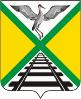 